АДМИНИСТРАЦИЯ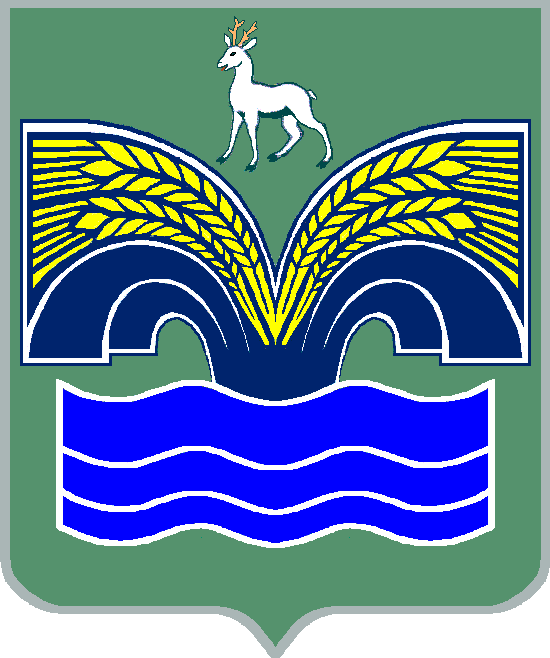 МУНИЦИПАЛЬНОГО РАЙОНА КРАСНОЯРСКИЙСАМАРСКОЙ ОБЛАСТИРАСПОРЯЖЕНИЕот  28.02.2022  №  17-рО внесении изменений в распоряжение администрации муниципального района Красноярский Самарской области от 20.05.2020 № 264-р                 «О создании Проектного офиса по координации и реализации национальных и федеральных проектов в части, касающейся муниципального района Красноярский Самарской области» В соответствии с пунктом 3 части 4 статьи 36 Федерального закона от 06.10.2003 №131-ФЗ «Об общих принципах организации местного самоуправления в Российской Федерации», пунктом 5 статьи 44 Устава муниципального района Красноярский Самарской области, принятого решением Собрания представителей муниципального района Красноярский Самарской области от 14.05.2015 №20-СП, в связи с кадровыми изменениями,1. Внести в распоряжение администрации муниципального района Красноярский Самарской области от 20.05.2020 № 264-р «О создании Проектного офиса по координации и реализации национальных и федеральных проектов в части, касающейся муниципального района Красноярский Самарской области» (с изменениями от 14.09.2021 № 335-р)  следующие изменения:1.1. Состав Проектного офиса по координации и реализации национальных и федеральных проектов в части, касающейся муниципального района Красноярский Самарской области изложить в новой редакции согласно приложению.2. Признать утратившим силу распоряжение администрации муниципального района Красноярский Самарской области от 14.09.2021             № 335-р «О внесении изменений в распоряжение администрации муниципального района Красноярский Самарской области от                   20.05.2020 № 264-р «О создании Проектного офиса по координации и реализации национальных и федеральных проектов в части, касающейся муниципального района Красноярский Самарской области».3. Настоящее распоряжение разместить на официальном сайте администрации муниципального района Красноярский Самарской области в сети Интернет в разделе «Национальные проекты».4. Настоящее распоряжение вступает в силу со дня его подписания.5. Довести настоящее распоряжение до сведения всех заинтересованных лиц.Глава района								М.В.БелоусовУханова О.С. 21953СоставПроектного офиса по координации и реализации национальных и федеральных проектов в части, касающейся муниципального района Красноярский Самарской области (далее - Проектный офис)ПРИЛОЖЕНИЕк распоряжению администрации муниципального района Красноярский Самарской области от  28.02.2022  №  17-рРуководитель Проектного офиса:Руководитель Проектного офиса:Лысенкова Ирина Владимировназаместитель Главы муниципального района Красноярский Самарской областиЗаместитель руководителя Проектного офиса:Заместитель руководителя Проектного офиса:Скороход Мария Олеговнаруководитель управления экономики и инвестиций администрации муниципального района Красноярский Самарской областиСекретарь Проектного офиса:Уханова Ольга Сергеевнаглавный специалист управления экономики и инвестиций администрации муниципального района Красноярский Самарской областиЧлены Проектного офисаДомнин Дмитрий Владимировичпервый заместитель Главымуниципального района КрасноярскийСамарской областиБалясова Светлана Александровназаместитель Главы муниципального района Красноярский Самарской области по социальным вопросамИнчин Владимир Александровичзаместитель Главы муниципального района Красноярский Самарской области по строительству, ЖКХ, ГО и ЧСДержаев Николай АлександровичЯшина Виктория АлександровнаТиханова Елена МихайловнаГаврилов Алексей СергеевичГенералова Людмила ВикторовнаОдинцов Николай Владимирович Яценко Юлия Владимировнаруководитель правового управления администрации муниципального района Красноярский Самарской областиврио руководителя Комитета по управлению муниципальной собственностью администрации муниципального района Красноярский Самарской областируководитель МКУ Управление культуры муниципального района Красноярский Самарской областируководитель МКУ – управление строительства и ЖКХ администрации муниципального района Красноярский Самарской областируководитель управления опеки и попечительства администрации муниципального  района Красноярский Самарской областиначальник отдела архитектуры и градостроительства– главный архитектор администрации муниципального  района Красноярский Самарской областидиректор МБУ «Информационный центр Красноярского района»